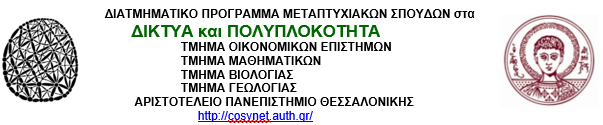 Α Ν Α Κ Ο Ι Ν Ω Σ ΗΠαρουσίαση Διπλωματικής ΕργασίαςΧρόνος: Πεμπτη 11 Φεβρουαρίου 2021, ώρα 18:00Χώρος: Διαδικτυακά στον σύνδεσμο 
https://authgr.zoom.us/j/97089010178?pwd=Zmo1RzdKWXRLOUVZQU1jWVV6ZzFxUT09ΗμερομηνιαΤίτλος  Εργασίας Φοιτητης3-μελής Επιτροπή2021-02-11Analysis of transportation networksΑναλυση Δικτυων ΜεταροραςΚισσούδη ΝικολέταΑντωνίου Ι. Ζηκοπουλος Χ. Καραγιαννης Β.